O b e c  V i n i č k y, ul. Tokajská 191/5, 076 31  Viničky, IČO: 00332101Tel./fax: 056/63 73 281      E-mail: obecvinicky@gmail.comČíslo: 18/2020Vo Viničkách, dňa   07.09.2020Z Á P I S N I C A     Napísaná v priebehu XVIII. riadneho zasadnutia Obecného zastupiteľstva, konaného               v zasadačke Obecného úradu vo Viničkách.Poslanci obecného zastupiteľstva:  podľa prezenčnej listinyOspravedlnení poslanci:                  Ing. Zoltán CzuczNeospravedlnení poslanci:		-Ostatní prítomní:                 		Michal Takáč – starosta obcePodľa prezenčnej listiny                    Darina Nagyová – referentka obce								Mgr, Zuzana László Szombathyová - kontrolórka                                                           a ostatníZapisovateľka zápisnice:	          	Darina Nagyová Overovatelia zápisnice :                 Mgr.Ernest Trója ,   Ladislav Eštók Program:Program:OtvorenieSchválenie programu rokovania , overovateľov a zapisovateľa zápisniceKontrola plnenia prijatých uzneseníSpráva o plnení plánu a rozpočtu k 30.6.2020Prejednanie žiadosti o odkúpenie pozemku parc.č. 678/2Prejednanie žiadosti o opravu prístupovej cesty Zajačí skok- č.p. EKN 552Informatívna správa o realizovaných projektoch:komunitné centrumcyklochodník, cyklo-požičovňa HU-SKplynofikácia spol.budovy OcÚ a MŠoprava rigolov   Prejednanie novej  možnosti využitia finančných prostriedkov cez výzvu MAS TOKAJ ROVINA RôzneDiskusia ZáverROKOVANIE: Bod č. 1Otvorenie  Starosta obce Viničky zahájil zasadnutie Obecného zastupiteľstva, privítal prítomných a oboznámil ich s programom rokovania. Konštatoval, že obecné zastupiteľstvo s prítomnými  4 poslancami je uznášania schopné.  Bod č. 2 Schválenie programu rokovania , overovateľov a zapisovateľa zápisnicePán starosta podal návrh na schválenie programu rokovania podľa doručenej pozvánky. (viď. Príloha č.1) Za overovateľov zápisnice navrhol poslanca Mgr.Ernesta Tróju a Ladislava Eštóka  a za zapisovateľa navrhol p.Darinu Nagyovú. Prezentovalo sa  4 poslancov: Ladislav Eštók, Mgr. Attila Nagy,  Zoltán Tóth, Mgr. Ernest TrójaZa hlasovalo:   4  poslanciProti:               0Zdržalo sa:      0 poslanciUzn.: 1/18/2020Obecné zastupiteľstvo jednohlasne  s c h v a ľ u j e  program rokovania podľa doručenej pozvánkyPrezentovalo sa  4 poslancov:Ladislav Eštók, Mgr. Attila Nagy,  Zoltán Tóth, Mgr. Ernest TrójaZa hlasovalo:   4  poslanciProti:               0Zdržalo sa:      0 poslanciUzn.: 2/18/2020Obecné zastupiteľstvo  jednohlasne  s c h v a ľ u j e   za:-  zapisovateľa zápisnice:	                                                       Darinu Nagyovú-  overovateľov zápisnice poslancov obecného zastupiteľstva:   Mgr.Ernesta Tróju                                                                                                                                 Ladislava Eštóka Bod č. 3 Kontrola plnenia prijatých uzneseníPán starosta konštatoval, že z posledného zasadnutia Obecného zastupiteľstva neboli prijaté uznesenia na plnenie.Prezentovalo sa  4 poslancov: Ladislav Eštók, Mgr. Attila Nagy,  Zoltán Tóth, Mgr. Ernest TrójaZa hlasovalo:   4  poslanciProti:               0Zdržalo sa:      0 poslanci  Uzn.: 3/18/2020Obecné zastupiteľstvo   b e r i e     n a v e do m i e     podané informácie o kontrole prijatých uznesení Bod č. 4 Správa o plnení plánu a rozpočtu k 30.6.2020(viď. Príloha č.2)Starosta obce odovzdal slovo kontrolórke obce Mgr.László Szombathyovej Zuzane , ktorá po jednotlivých  položkách oboznámila prítomných s plnením plánu a rozpočtu k 30.6.2020.Prezentovalo sa  4 poslancov:Ladislav Eštók, Mgr. Attila Nagy,  Zoltán Tóth, Mgr. Ernest TrójaZa hlasovalo:   4  poslancovProti:               0Zdržalo sa:      0 Uzn: 4/18/2020Obecné zastupiteľstvo   b e r i e     n a    v e d o m i e   plnenie plánu a rozpočtu za 2. Q.2020 Bod č. 5 Prejednanie žiadosti o odkúpenie pozemku parc.č. 678/2 (viď. Príloha č.3)Starosta obce predložil žiadosť o odkúpenie pozemku  od občana Ladislava Došu.  Jedna sa o záhradu parc.č. 678/2.Po prejednaní žiadosti  obecné zastupiteľstvo sa rozhodlo , že pozemok nie je na predaj.Starosta  navrhol aby obecné zastupiteľstvo súhlasili s prenájmom časti  pozemku parcely číslo 678/2. V prípade záujmu s uzatvorením  nájomnej zmluvy  na dobu určitú maximálne   na 4 roky s výpovednou dobou 6 mesiacov , cena za prenájom na rok  podľa  skutočnej výmery  za 1 m2    1,- €  Prezentovalo sa  4 poslancov:Ladislav Eštók, Mgr. Attila Nagy,  Zoltán Tóth, Mgr. Ernest TrójaZa hlasovalo:   4  poslancovProti:               0Zdržalo sa:      0 Uzn: 5/18/2020Obecné zastupiteľstvo   n e s c h v a ľ u j e    predaj pozemku parc.č. 678/2  Uzn: 5.1/18/2020Obecné zastupiteľstvo   s c h v a ľ u j e    prenájom časti pozemku vo vlastníctve obce parcely číslo 678/2  na dobu určitú max  na 4 roky s výpovednou dobou 6 mesiacov, cena za prenájom na rok  podľa  skutočnej výmery  za 1 m2    1,- €  Bod č. 6 Prejednanie žiadosti o opravu prístupovej cesty Zajačí skok- č.p. EKN 552 (viď. Príloha č.4)Starosta obce predložil Žiadosť  od Združenia „Tokajský strapec“ Viničky  o vyjadrenie a  možnosti opravy prístupovej cesty v hone Zajačí skok číslo parc. EKN 552. Po prerokovaní s obecným zastupiteľstvom dospeli k záveru, že  nakoľko Obec Viničky   nie je  vlastníkom  daného pozemku nemá v právomoci vydať  povolenie na opravu prístupovej cesty, avšak nemá námietky aby  prístupovú cestu svojpomocne  opravili. O možnej finančnej podpore   obecné zastupiteľstvo  dospelo k záveru, že pri aktuálnej finančnej situácií nemôže prispieť k oprave prístupovej cesty.Prezentovalo sa  4 poslancov:Ladislav Eštók, Mgr. Attila Nagy,  Zoltán Tóth, Mgr. Ernest TrójaZa hlasovalo:   4  poslancovProti:               0Zdržalo sa:      0 Uzn: 6/18/2020Obecné zastupiteľstvo   n e m á    n á m i e t k y    aby  Združenie Tokajský strapec  Viničky prístupovú cestu v hone Zajačí skok číslo parc. EKN 552  svojpomocne  opravilo Prezentovalo sa  4 poslancov:Ladislav Eštók, Mgr. Attila Nagy,  Zoltán Tóth, Mgr. Ernest TrójaZa hlasovalo:   4  poslancovProti:               0Zdržalo sa:      0 Uzn: 6.1/18/2020Obecné zastupiteľstvo   n e s c h v a ľ u j e    s  finančnou podporou   na opravu prístupovej  cesty v hone Zajačí skok číslo parc. EKN 552 Bod č. 7 Informatívna správa o realizovaných projektoch:komunitné centrum a)  strecha dokončenáb)  zavedenie rozvodu na kamerový systémc) umiestnenie lampy so senzoromcyklochodník, cyklo-požičovňa HU-SKa) cyklochodník – víťaz verejného obstarania  firma EUROVIA Košice      b) bicykle – víťaz verejného obstarania L-Bike  Sharing Hungary Kft.            Maďarsko      c)  stanovište –  odoslanie výzvy je naplánované na budúci týždeňplynofikácia spol.budovy OcÚ a MŠVO bolo uskutočnené na realizáciu plynofikácie  a rekonštrukcie vykurovania spoločnej spoločnej budovy OÚ a MŠ – víťazná ponuka  je 14.585,88  Eur od  Firma Novogas – Mentová, Kráľovský Chlmec . Starosta uviedol, že k dispozícií sú finančné prostriedky zo ŠR vo výške 9.000,-Eur. Ostávajúca časť  nákladovObec uhradí z vlastných prostriedkov.oprava rigolov   Starosta uviedol, že k dispozícií sú finančné prostriedky zo ŠR vo výške  8.100,-Eur, ktoré  treba  vyčerpať na opravu rigolov na Tokajskú ulicu od súp.č.134 smerom k Domu smútku a na Spodnú ulicu od.súp.č.195.Prezentovalo sa  4 poslancov:Ladislav Eštók, Mgr. Attila Nagy,  Zoltán Tóth, Mgr. Ernest TrójaZa hlasovalo:   4  poslancovProti:               0Zdržalo sa:      0 Uzn: 7/18/2020Obecné zastupiteľstvo   b e r i e     n a    v e d o m i e   podané informácie o priebehu realizovaných projektov v našej obciBod č. 8Pre jednanie novej  možnosti využitia finančných prostriedkov cez výzvu MAS TOKAJ ROVINA Starosta obce oboznámil prítomných s možnosťou využitia finančných prostriedkov zapojenie sa do plánovanej výzvy cez MAS TOKAJ ROVINA  vo výške cca 25.000,- Eur.Starosta navrhol na využitie rekonštrukcie Domu smútku.Prezentovalo sa  4 poslancov:Ladislav Eštók, Mgr. Attila Nagy,  Zoltán Tóth, Mgr. Ernest TrójaZa hlasovalo:   4  poslancovProti:               0Zdržalo sa:      0 Uzn: 8/18/2020Obecné zastupiteľstvo   n a v r h u j e  v prípade výzvy cez MAS TOKAJ ROVINA  využiť  na rekonštrukciu Domu smútku a poveruje starostu obce o začatí prípravných prácBod č. 9 RôzneMgr.Attila Nagy sa informoval,  že kedy  sa namontuje verejné osvetlenie na Hlavnej ulici pri  prechode  k Penziónu  - starosta uviedol, že  je v štádií vybavovania.Starosta obce uviedol, že bola podaná žiadosť na VVS  o zavedenie vodovodu na skúšobnú prevádzku  „ Rozšírenie vodovodu Hatfa“ .Bod č. 10 Diskusia Bod č. 11 ZáverNakoľko sa vyčerpali všetky body programu, starosta obce poďakoval poslancom a ostatným prítomným za účasť a ukončil zasadnutie obecného zastupiteľstva  Vo Viničkách, dňa: 07.09.2020Podpísaná:                Vo Viničkách, dňa:                                                                                             Michal T a k á č                                                                                               starosta  obceOverovatelia:   Mgr.Ernest Trója                        Ladislav EštókO b e c n é    z a s t u p i t e ľ s t v o  vo  V i n i č k á c h , ul. Tokajská 191/5, 076 31 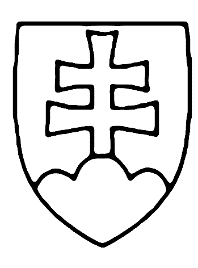 U Z N E S E N I Ezo XVIII. riadneho zasadnutia OZ zo dňa 07.09.2020 Uzn.: 1/18/2020Obecné zastupiteľstvo jednohlasne  s c h v a ľ u j e  program rokovania podľa doručenej pozvánkyUzn.: 2/18/2020Obecné zastupiteľstvo  jednohlasne  s c h v a ľ u j e   za:-  zapisovateľa zápisnice:	                                                       Darinu Nagyovú-  overovateľov zápisnice poslancov obecného zastupiteľstva:   Mgr.Ernesta Tróju                                                                                                                                 Ladislava Eštóka Uzn.: 3/18/2020Obecné zastupiteľstvo   b e r i e     n a v e do m i e     podané informácie o kontrole prijatých uznesení Uzn: 4/18/2020Obecné zastupiteľstvo   b e r i e     n a    v e d o m i e   plnenie plánu a rozpočtu za 2. Q.2020 Uzn: 5/18/2020Obecné zastupiteľstvo   n e s c h v a ľ u j e    predaj pozemku parc.č. 678/2  Uzn: 5.1/18/2020Obecné zastupiteľstvo   s c h v a ľ u j e    prenájom časti pozemku vo vlastníctve obce parcely číslo 678/2  na dobu určitú max  na 4 roky s výpovednou dobou 6 mesiacov, cena za prenájom na rok  podľa  skutočnej výmery  za 1 m2    1,- €   Uzn: 6/18/2020Obecné zastupiteľstvo   n e m á    n á m i e t k y    aby  Združenie Tokajský strapec  Viničky prístupovú cestu v hone Zajačí skok číslo parc. EKN 552  svojpomocne  opravilo Uzn: 6.1/18/2020Obecné zastupiteľstvo   n e s c h v a ľ u j e    s  finančnou podporou   na opravu prístupovej  cesty v hone Zajačí skok číslo parc. EKN 552 Uzn: 7/18/2020Obecné zastupiteľstvo   b e r i e     n a    v e d o m i e   podané informácie o priebehu realizovaných projektov v našej obciUzn: 8/18/2020Obecné zastupiteľstvo   n a v r h u j e  v prípade výzvy cez MAS TOKAJ ROVINA  využiť  na rekonštrukciu Domu smútku a poveruje starostu obce o začatí prípravných prác                                                   		                                            Michal Takáč                                                  		                                             starosta obceO B E C   V I N I Č K Y, Tokajská ulica 191/5,  076 31 Viničky, IČO: 00332101 Tel./fax: 056/63 73 281       E-mail: obecvinicky@gmail.comvo Viničkách, dňa 02.09.2020P o z v á n k aPodľa § 12 ods. 2. zákona SNR č. 369/1990 Zb. o obecnom zriadení v znení neskorších zmien a doplnkov zvolávam XVIII. riadne zasadnutie Obecného zastupiteľstva.Zasadnutie sa uskutoční dňa 07.09.2020 o 18:00 hod.v zasadačke Obecného úradu vo ViničkáchProgram:OtvorenieSchválenie programu rokovania , overovateľov a zapisovateľa zápisniceKontrola plnenia prijatých uzneseníSpráva o plnení plánu a rozpočtu k 30.6.2020Prejednanie žiadosti o odkúpenie pozemku parc.č. 678/2Prejednanie žiadosti o opravu prístupovej cesty Zajačí skok- č.p. EKN 552Informatívna správa o realizovaných projektoch:komunitné centrumcyklochodník, cyklo-požičovňa HU-SKplynofikácia spol.budovy OcÚ a MŠoprava rigolov   Prejednanie novej  možnosti využitia finančných prostriedkov cez výzvu MAS TOKAJ ROVINA RôzneDiskusia Záver             S úctou                                                                                 Michal T a k á č								                              starosta obce